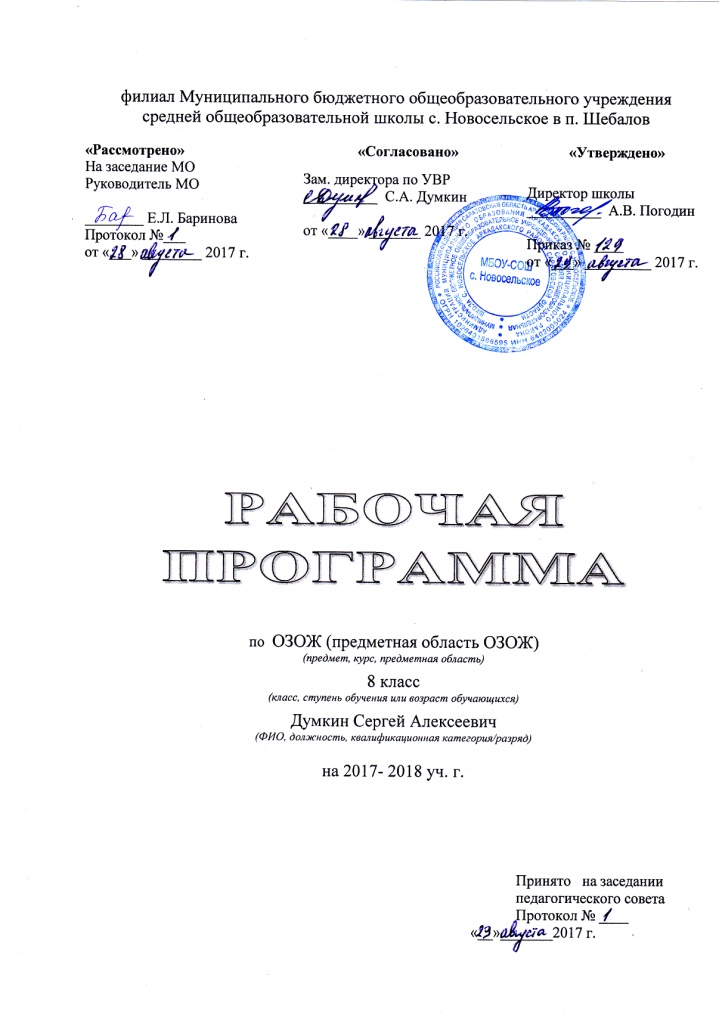 ПОЯСНИТЕЛЬНАЯ ЗАПИСКА                    Рабочая программа составлена на основе Государственного образовательного стандарта общего образования, Примерной программы основного общего образования, авторской программы М.В.Лысогорской, М.М. Орловой, М.А.Павловой, и основной образовательной программы МБОУ-СОШ с. Новосельское.Программа ориентирована на рабочую тетрадь для учащихся 5-6 классов «Здоровый образ жизни» Михайлина М.Ю., Лысогорская М.В., Павлова М.А.   В  рабочей программе нашли отражение цели и задачи изучения основ здорового образа жизни на ступени основного общего образования.Цели регионального курса «Основы здорового образа жизни»: формирование личности, способной реализовать себя максимально эффективно в современном мире, творчески относящейся к возникающим проблемам, владеющей навыками саморегуляции и безопасного поведения.Задачи: Программа предусматривает: -получение учениками знаний и навыков, необходимых для создания семейных отношений и воспитания детей;- формирование потребности в здоровом образе жизни;- формирование  навыков гигиены и профилактики заболеваний;- формирование навыков ухода за больными; - формирование навыков  рационального питания и других способов самосовершенствования.  На основании примерной программы, содержащих требования к минимальному объему содержания по ОЗОЖ в 8-х классах, реализуется базисный и продвинутый уровни преподавания, что позволяет реализовать индивидуальный подход к обучению, развитие познавательной активности младших подростков и формирование познавательной и информационных компетентностей учащихся.  Содержание программы предполагает изучение вопросов философии, этики, морали, психологии, социологии, экономики, правоведения, семьеведения, сексологии, физиологии, анатомии и гигиены человека в аспекте пропаганды, обучения и воспитания здорового образа жизни. Занятия проводятся в форме лекций, семинаров, бесед, дискуссий. Раздел программы изучаемый в 8 классе называется: «Все начинается с любви»Содержание программыРабочая программа для 8 класса предполагает блочный принцип построения курса, состоит из 5 блоков:1. Этический блок (6 часов)Понятие любви. Любовь, как этическое понятие. Религиозные учения о сущности любви. Христианство, как основа русской культуры. Христианское понимание любви.2. Психологический блок (8 часов)Мотивы межличностных отношений, Свобода выражения чувств. Способы расслабления. Умение слушать собеседника. Представление об идеалах. Проблемы в отношениях с людьми. Эмоции человека. Симпатия, дружба, влюбленность, любовь.3. Правовой блок (6 часов)Правила поведения в опасных для жизни ситуациях (драка, разбойное нападение, изнасилование и т.д.).Способы защиты. Приемы самообороны. Службы срочной помощи: милиция, скорая помощь, служба спасения.Болезнь, как опасная для жизни ситуация. Ответственное и безответственное отношение к своему здоровью и здоровью окружающих. Инфекционные заболевания. Ответственность за заражение заболеваниями.4. Семьеведческий блок (6 часов)Понятие конфликта, особенности семейных конфликтов. Объективные и субъективные предпосылки конфликтов в семье: изменение общественных процессов и их влияние на характер семейно-брачных отношений; проблемы соотношения домашнего и общественного труда; изменение положения женщин в обществе; жилищные и материальные трудности; уровень притязаний супругов и их реализация в браке. Причины возникновения конфликтных ситуаций: недостаток культуры общения, эмоциональная отчужденность, интимная дисгармония, вредные привычки, различие установок супругов на разделение домашних обязанностей; бытовые неурядицы; различие взглядов и убеждений супругов; борьба за лидерство.Пути разрешения конфликтов: взаимопонимание; компромисс; сопереживание; обоюдная забота; единство целей и средств в воспитании детей; эмоциональное переключение, тактичность,  принципиальность, уступчивость.Помощь семье: факультеты семейно-бытовой культуры, консультации «Брак и семья», телефоны доверия, центры планирования семьи.5. Медико-гигиенический блок (8 часов)Гигиена физического развития подростков. Проблема акселерации.Биология пола и половое поведение.Компоненты полового влечения. Особенности полового влечения юноши и девушки. Половые отношения и стиль жизни. Ранние половые связи и их влияние на здоровье.Утомление и переутомление. Нетрадиционные методы оздоровления. Лечение музыкой, камнем, цветом.Система уроков сориентирована не столько на передачу «готовых знаний», сколько на формирование активной личности, мотивированной к самообразованию, обладающей достаточными навыками и психологическими установками к самостоятельному поиску, отбору, анализу и использованию информации.
Особое внимание уделяется познавательной активности учащихся, их мотивированности к самостоятельной учебной работе. Учебно-тематическое планированиепо основам здорового образа жизниКласс:  8Учитель:    Думкин С.А.Количество часов:Всего:  34 часа;    в неделю 1  час.Плановых контрольных  тестов   5Планирование составлено на основе  программы Министерства образования Саратовской области и Министерства здравоохранения Саратовской области, Примерной программы для средних классов общеобразовательного учреждения, авторов М.В.Лысогорской, М.М. Орловой, М.А.Павловой, Т.В.Парсиковой, М.А.Тяпкиной, Л.Е.Федкулиной. Изд. 2-е, доп. и перераб. Саратов: Слово, 2001.ТРЕБОВАНИЯ К УРОВНЮ ПОДГОТОВКИ УЧАЩИХСЯ8 КЛАССАПО КУРСУ «ОЗОЖ»Раздел «Все начинается с любви»Знать: - что такое симпатия, дружба-определения понятия любви, влюбленности.- определения понятия любви- определение сущности любви с точки зрения религиозного учения- мировые религии- что такое христианство- мотивы межличностных отношений-  способы расслабления- что такое вина и стыд- что такое тревога, страх- что такое агрессия; виды агрессии- понятие здоровье,  стресс, фазы стресса- правила поведения в опасных для жизни ситуациях (драка, разбойное нападение, изнасилование и т.д.); способы защиты, приемы самообороны; телефоны служб срочной помощи: милиция, скорая помощь, городской телефон спасения-  наиболее опасные инфекционные заболевания, их эпидемиологию (симптоматику , пути заражения, инкубационный период, течение болезни, ее последствия); что является носителем  инфекции; правила безопасности в общении с больными (дезинфекция, безопасный секс ); понятие  проституция, беспорядочные сексуальные связи; об уголовной  ответственности (соответствующие статьи УК РФ)- cпособы принуждения: угроза, шантаж, вымогательство, обман, психологическое или физическое давление и т.д.; об  ответственности  за принуждение- что такое конфликт, причины возникновения конфликтных ситуаций. Пути разрешения конфликтов. Научить способам профилактики и разрешения семейных конфликтов- понятие семейного договора; формы обсуждения договора - о последствиях ранних половых связей- об особенностях полового влечения юноши и девушки-  о правильной организации учебного процесса, о профилактике переутомленияУметь:- характеризовать  - характеризовать  -  отличать симпатию от дружбы.- отличать любовь от влюбленности- объяснять понятие любви- объяснять понятие любви с точки зрения мировых религий- объяснять христианское понимание любви - характеризовать  проблемы в отношениях с людьми- слушать собеседника- характеризовать  эмоции человека- характеризовать  формы проявления агрессии- выходить из сложных ситуаций- характеризовать наиболее опасные инфекционные заболевания- противостоять принуждению- характеризовать причины конфликтов в семье. Находить выход из конфликтных ситуаций - заключать различные  формы согласия- характеризовать взаимоотношения полов- характеризовать влияние на здоровье ранних половых связей- правильно организовать свой режим дня.Дополнительная литература:Алмазов Б.Н. Профилактика конфликтов в работе с педагогически запущенными учащимися. Учебн.-метод. пособие. ВНМУ, 1991.Анастази А. Психологическое тестирование. М.: Изд-во Москов. ун-та, 1982.Анохина Т. Сделать свою жизнь // Анохина Т.Б., Крылова Н.Б. Философия и педагогика каникул. Новые ценности образования. Вып.8. М.: Инноватор. 1998. С.94-98.Асмолов А.Г. Психология личности. М.: Просвещение. 1990.Афанасьева Т.М. Семья. М.: Просвещение, 1988.Баландин Р.К., Бондарев Л.Г. Природа и цивилизация. М.: Мысль. 1988.Баскина Сто и одна проблема Гименея. М.: 1975.Берн Э. Игры, в которые играют люди: психология человеческих взаимоотношений. Люди, которые играют в игры: психология человеческой судьбы. Л.: Лениздат, 1992.Бернс Р. Развитие Я – концепции и воспитание. М.: 1984.Божович Л.И. Личность и ее формирование в детском возрасте. М.: Просвещение, 1968.Браун В. Настольная книга любителя природы. Л.: Гидрометеоиздат, 1987.Василев К. Любовь. М., 1982.Василюк Ф.Е. Психология переживания. М., 1984.Василюк Ф.Е. Уровни построения переживания и методы психологической помощи // Вопросы психологии. 1988. № 5. С. 27-37.Введение в социальную экологию: Учебн. пособие. Ч. 1-2. М.: Луч, 1993-1994.Вернадский В. И. Биосфера и ноосфера. М.: Недра, 1989.Вислоцкая М. Радость любви. М.: Панорама, 1994.Владимир Вернадский: Жизнеописание. Избранные труды. Воспоминания современников. Суждения потомков. / Сост. Г.П.Аксенов. М.: Современник, 1993.Вообрази себе: поиграем – помечтаем. М.: Центр «Эйдос», 1990.Воробьев Р.И. Эволюционное учение вчера, сегодня и… М.: Просвещение. 1995.Воспитание детей в школе. Новые подходы и технологии. Под ред. Н.Е. Щурковой. М., 1998.Газман О. Педагогика свободы. Педагогика необходимости // Учительская газета. 13 мая 1997.Гипниус С. Гимнастика чувств: Тренинг творческой психотерапии. М.; Л., 1967.Гозман Л.Я. Психология эмоциональных отношений. М.: Изд-во Москов. ун-та, 1987.Голубева Э.А. Комплексное исследование особенностей человека // Вопросы психологии. 1986.С. 18 – 32.№Наименование разделов и темКоличествочасовВид Заня тияСодержание тем учебного курсаТребования к уровню подготовки учащихсяОборудование и техническиеСредствадатадата№Наименование разделов и темКоличествочасовВид Заня тияСодержание тем учебного курсаТребования к уровню подготовки учащихсяОборудование и техническиеСредствапланфакт1. Этический блок (6 часов)1. Этический блок (6 часов)1. Этический блок (6 часов)1. Этический блок (6 часов)1. Этический блок (6 часов)1. Этический блок (6 часов)1. Этический блок (6 часов)1. Этический блок (6 часов)1. Этический блок (6 часов)1Симпатия Дружба.1Понятие любви. Симпатия, дружба, влюбленность, любовь.любовь, как этическое понятие.Знать: что такое симпатия, дружба.Уметь:Отличать симпатию от дружбы.2Влюбленность. Любовь.1КУдискуссияЛюбовь, как этическое понятиеЗнать: определения понятия любви, влюбленности.Уметь: отличать любовь от влюбленностиЛовушкиВлюбленностиС.45-473Понятие любви.1КУЛюбовь, как этическое понятиеЗнать: определения понятия любвиУметь: объяснять понятие любвиСтихи о любви4Религиозные учения о сущности любви.1КУРелигиозные учения о сущности любвимировые религии; Знать: определение сущности любви с точки зрения религиозного ученияМифы о любвиС. 48-49репродукции картин на религиозную и библейскую тематику5Мировые религии.1КУРелигиозные учения о сущности любвимировые религии; Знать: Мировые религии.Уметь: объяснять понятие любви с точки зрения мировых религий.Эмоциональные состояния с. 49Репродукции картин на религиозную и библейскую тематику, фотографии  храмов и святых мест, звучит духовная музыка.6Христианство как основа русской культуры.1КТестХристианство, как основа русской культуры. Христианское понимание любви.христианство как основа русской философии; божественная сущность любви.Знать: Что такое христианство.Уметь: объяснять христианское понимание любви.Тест «Твое отношение к любви» с. 50ознакомление с обрядами христианства, (свадебный обряд)2. Психологический блок (8 часов)2. Психологический блок (8 часов)2. Психологический блок (8 часов)2. Психологический блок (8 часов)2. Психологический блок (8 часов)2. Психологический блок (8 часов)2. Психологический блок (8 часов)2. Психологический блок (8 часов)2. Психологический блок (8 часов)7-8Эмоции и чувстваС.33-342КУМотивы межличностных отношений. Свобода выражения чувств. Способы расслабления. Умение слушать собеседника. Представление об идеалах. Эмоции человека..Знать: Мотивы межличностных отношений. Способы расслабленияУметь: слушать собеседникаУпражнение «Учимся расслабляться»9-10Эмоции «полезные и вредные для здоровья» с. 35-362КУКУПроблемы в отношениях с людьми. Знать: что такое вина и стыдУметь: характеризовать проблемы в отношениях с людьми.«Словарь Эмоций»С. 35«Умение вести разговор»11Тревога и страх1КУЭмоции человека.Знать: что такое тревога, страхУметь: характеризовать эмоции человекаСитуации тревоги и страха с. 37-3812Злость и агрессия1КУЭмоции человека.Знать: что такое агрессия; видыагрессииУметь: характеризовать формы проявления агрессии с. 40-41Примеры видов  проявления агрессииС. 41- 4213Части моего «Я»1КУЭмоции человека.Знать: Эмоции человека.Уметь:  характеризовать эмоции человека.«Таможня» игра тренингОцени свое  обычное состояние с. 38-4014Здоровье и стресс  с. 42- 441КтестыЭмоции человека.Знать: понятие здоровье, стресс, фазы стрессаУметь: характеризовать эмоции человека.Таблица «Адаптационный синдром»3. Правовой блок (6 часов)3. Правовой блок (6 часов)3. Правовой блок (6 часов)3. Правовой блок (6 часов)3. Правовой блок (6 часов)3. Правовой блок (6 часов)3. Правовой блок (6 часов)3. Правовой блок (6 часов)3. Правовой блок (6 часов)1516Правила поведения в опасных для жизни ситуациях (драка, разбойное нападение, изнасилование и т.д.).2КУПравила поведения в опасных для жизни ситуациях (драка, разбойное нападение, изнасилование и т.д.).Способы защиты. Приемы самообороны. Службы срочной помощи: милиция, скорая помощь, служба спасения.Знать: Правила поведения в опасных для жизни ситуациях (драка, разбойное нападение, изнасилование и т.д.). Способы защиты, приемы самообороны Телефоны служб срочной помощи милиция, скорая помощь, городской телефон спасения.Уметь: выходить из сложных ситуаций.17Ответственность за заражение заболеваниями (сифилис, СПИД и т.д.)1УОНЗБолезнь, как опасная для жизни ситуация. Ответственное и безответственное отношение к своему здоровью и здоровью окружающих. Инфекционные заболевания. Ответственность за заражение заболеваниямиЗнать: наиболее опасные инфекционные заболевания, их эпидемиологию (симптоматику , пути заражения, инкубационный период, течение болезни, ее последствия) Носитель инфекции Правила безопасности в общении с больными (дезинфекция, безопасный секс ) Проституция, беспорядочные сексуальные связи Уголовная ответственность (соответствующие статьи УК РФ) Уметь: характеризовать наиболее опасные инфекционные заболевания.Игра «Черное и белое»Презентация «Мы выбираем жизнь»181920Уголовный кодекс РФ.3УОНМЛекцияТестирование Знакомство со статьями из Уголовного кодекса Российской Федерации.Понятие принуждения, т.е. действия, к которым могут принудить человека. Способы принуждения: угроза, шантаж, вымогательство, обман, психологическое или физическое давление и т.д. Ответственность за принуждение.Склонение к преступлению. Отягчающие вину обстоятельства. Способы противостояния принуждению. Повышение личностной самоценности и развитие навыков уверенного поведения.Знать: Способы принуждения: угроза, шантаж, вымогательство, обман, психологическое или физическое давление и т.д. Ответственность за принуждение.Уметь: противостоять принуждению.4. Семьеведческий блок (6 часов)4. Семьеведческий блок (6 часов)4. Семьеведческий блок (6 часов)4. Семьеведческий блок (6 часов)4. Семьеведческий блок (6 часов)4. Семьеведческий блок (6 часов)4. Семьеведческий блок (6 часов)4. Семьеведческий блок (6 часов)4. Семьеведческий блок (6 часов)212223Конфликты в семье. Причины. Пути разрешения3УОНМКУКУПонятие конфликта, особенности семейных конфликтов. Объективные и субъективные предпосылки конфликтов в семье: изменение общественных процессов и их влияние на характер семейно-брачных отношений; проблемы соотношения домашнего и общественного труда; изменение положения женщин в обществе; жилищные и материальные трудности; уровень притязаний супругов и их реализация в браке. Причины возникновения конфликтных ситуаций: недостаток культуры общения, эмоциональная отчужденность, интимная дисгармония, вредные привычки, различие установок супругов на разделение домашних обязанностей; бытовые неурядицы; различие взглядов и убеждений супругов; борьба за лидерство.Пути разрешения конфликтов: взаимопонимание; компромисс; сопереживание; обоюдная забота; единство целей и средств в воспитании детей; эмоциональное переключение, тактичность,  принципиальность, уступчивость.Помощь семье: факультеты семейно-бытовой культуры, консультации «Брак и семья», телефоны доверия, центры планирования семьи.Знать: что такое конфликт, причины возникновения конфликтных ситуаций. Пути разрешения конфликтов. Научить способам профилактики и разрешения семейных конфликтов.Основные понятия: конфликт; семейный конфликт; профилактика конфликта разрешение конфликтов.Уметь: характеризовать причины конфликтов в семье. Находить выход из конфликтных ситуаций.Игра «Посиди с ребенком»«Выходной день»«День рождение»242526Семейный договор и другие пути согласия3УОНМКУКтестыПонятие семейного договора. Формы обсуждения договора. Разыгрывание ситуаций в рамках семейного договора (обсуждение пунктов договора в парах). Установление согласия через изменение установок в отношении конфликтной ситуации. Анализ ложных установок, мешающих прийти к согласию. Установление согласия через проявление мудрости и доброжелательности одного из супругов. Установление согласия через сотрудничество, проявление безусловной любви, понимания и принятия чувств партнера и т.д.Знать: понятие семейного договора; формы обсуждения договора. Уметь:  заключать различные  формы согласия.5. Медико-гигиенический блок (8 часов)5. Медико-гигиенический блок (8 часов)5. Медико-гигиенический блок (8 часов)5. Медико-гигиенический блок (8 часов)5. Медико-гигиенический блок (8 часов)5. Медико-гигиенический блок (8 часов)5. Медико-гигиенический блок (8 часов)5. Медико-гигиенический блок (8 часов)5. Медико-гигиенический блок (8 часов)272829Гигиена физического развития подростков.  Проблема акселерации.3УОНМКУдиспутГигиена физического развития подростков. Проблема акселерации.Биология пола и половое поведение.Знать: о последствиях ранних половых связей. Уметь: характеризовать взаимоотношения полов.Презентация3031Половые отношения и стиль жизни. Последствия ранних половых связей. 2КУКУКомпоненты полового влечения. Особенности полового влечения юноши и девушки. Половые отношения и стиль жизни. Ранние половые связи и их влияние на здоровье.Знать: об особенностях полового влечения юноши и девушки.Уметь: характеризовать влияние на здоровье ранних половых связей.Презентация323334Гигиена учебного процесса восьмиклассника. Утомление и переутомление. Гигиена труда подростков. 3УОНМКУКтестыУтомление и переутомление. Нетрадиционные методы оздоровления. Лечение музыкой, камнем, цветом. Основные понятия: гигиена учебного процесса; утомление; профилактика переутомления, цели трудового обучения школьника; гигиенические требованияЗнать: о правильной организации учебного процесса, о профилактике переутомленияУметь: правильно организовать свой режим дня.Презентация«Гигиена учебного процесса»